202３年はたらく女性の神奈川県集会　参加申し込みのご案内会場・オンライン参加の申し込み締め切り２月１日(水)１　参加申込書（□にレ印をつけてください）２　参加申し込み方法FAXでの申し込みは、参加申込書に記載の上、FAX番号０４５－２１２－５７４５へ送信してください。WEBでの申し込みは、参加申込書.docxをダウンロード、神奈川労連ホームページかQRコード、もしくはメール（voice@kanagawa-rouren.jp）で申し込んでください。メールの場合は、件名「2.5はたらく女性集会参加申し込み」、メール本文に参加申込書の内容を記載してください。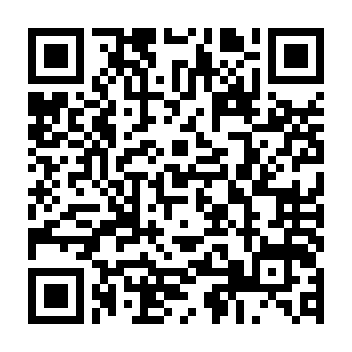 ※１午前中の映画上映は、会場参加のみとなります。※２オンラインの参加方法は、1月中旬に神奈川労連ホームページに公開します。氏名（ふりがな）氏名（ふりがな）参加方法□午前午後参加　⇒　□会場（県民ホール）※１□午後のみ参加　⇒　□会場（県民ホール）　□オンラインオンラインの参加方法は1月中旬に公開※２所属等□労働組合や団体の名称：□労働組合や団体の名称：所属等□所属組合・団体がない方（都道府県名）：　　　　　　　　　　　　　　　　　　　　　　　　都・道・府・県□所属組合・団体がない方（都道府県名）：　　　　　　　　　　　　　　　　　　　　　　　　都・道・府・県所属等雇用形態：□正規雇用　□非正規雇用　□フリーランス・請負・委託　□無職　□学生　□その他雇用形態：□正規雇用　□非正規雇用　□フリーランス・請負・委託　□無職　□学生　□その他